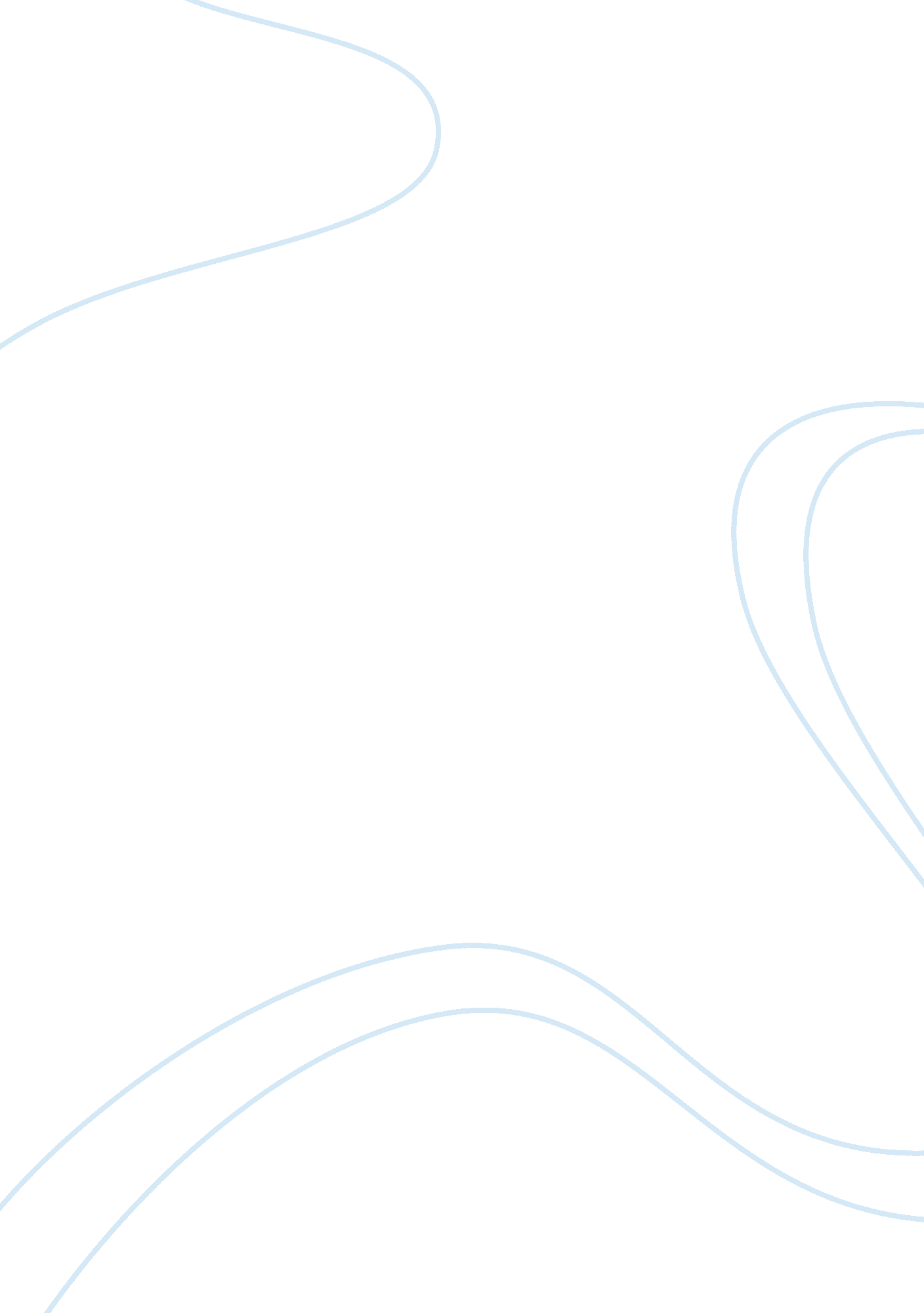 A most fortunate ship: a narrative history of old ironsides reportTechnology, Development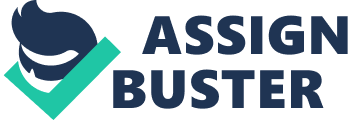 Abstract Known as a specified account when first published in 1980 and now improved and extended, this tale record of Old Ironsides is the champion of book prizes from the Nationwide Historic Traditional Community, the Independence Base at Area Create, and the Naval Traditional Middle. Author Tyrone G. Martin, leader of the USS Constitution during the country's bicentennial festivities. Illustrating on years of research and research, Martin verifies that the impressive angled bikers that assured the ship's extended lifestyle were, in fact, existing at the ship's releasing. He also provides information about the 44-gun frigate's contribution in fights that obtained little attention in the past. In informing the tale of the Structure, published in 1797 and most popular for its uses in the War of 1812, a stunning image comes out of lifestyle in the U. S. Fast during the 19th century. 
In A Most Fortunate Ship: A Narrative History of Old Ironsides, Tyrone G. Martin, the writer, was the leader of the USS Structure during the country's bicentennial festivities. Beginning with the record of its developing, the writer takes us on a trip through the U. S. S. Constitution record. She presents us to her boat captains, her expeditions, and her events. Along the way, we understand about the lifestyle on board the Constitution: the everyday technicalities, the wins, the companionship, and the disputes. In the end, we see her support as a symbol of the nation for which she battled. 
The book not only informs Constitutions’ complete tale, but also provides an image of lifestyle in the U. S. Fast during the 19th century, it is extremely pleased minutes as well as its issues, behavior, and stress. Amazing information are provided on the company, care, providing, and correcting of the team, and on activities that involved such popular brands in early United States naval history as Edward Preble and Stephen Decatur. 
According to Martin, the Merchants’ Coffee House in Philadelphia, an eight year old ship sold off for $26, 000; Alliance was her name. During the United States Trend, she had provided well as a 32-gun frigate. Most government authorities had expected to keep her as an icon of nationwide respect and an obstruction to those who would intervene with the United States business on ocean. The dreadful and expensive Trend was over, and the price of keeping only one frigate was a high-class the straitened economic system of the tired younger nation could do without it. With the selling of Alliance, the Navigator Fast stopped to be available (2007). 
However, the few who desired to sustain a sea support were conscious of the Barbary cutthroat buccaneers of Northern African-American. They had pounced with pleasure on the merchantmen of the new country as soon as they traveled the world, the duration and depth of the Mediterranean Sea. Two convulsions of attention in the Mediterranean Sea happened within seven days of Alliance’s selling (Martin, 1997). 
Thus, in no time at all, people in America recognized why a fast was a requirement. The Third Congress instantly hopped into the action and heralded the beginning of an efficient legal attempt to make a fast, but it was not the first attempt. In 1789, an income invoice that regarded, in part, the selection of income to be used to enhance the nation's historic resistance was approved. This in turn, led to the development of the Revenue Underwater, forerunner to the contemporary Shore Secure (Martin, 1997). 
The House implemented a filter edge three solutions on January 1794 to; appropriate more money for diplomatic expenses; adequately provide a naval power enough to secure United States business from the Algerine corsairs, and finally set up a panel to figure out the size and price of this power. Competitors suggested that the suggested naval power was too costly, constituted a nuisance to democratic government, was insufficient, and that its growth could disappoint the English and, provide discussions with the Algerines more costly in itself. Whereas, supporters suggested that the naval power would price less than the overpriced insurance costs being compensated by vendor underwater. A helpless government was similarly in risk of being overthrown (Martin, 1997). 
Furthermore, they suggested that the suggested power was sufficient for designed restricted purpose, and for this reason, too, would be less of a pressure than a complete fast and less of a nuisance to municipal rights. Hence, the finishing invoice was taken to elect, and in Goal that same year the invoice was accepted without a department (Martin 1997). 
This involved the development of four 44-gun and two 36-gun frigates. These are warships and, their ranking was according to the variety of lengthy weapons they were predicted to bring. Even though the development of the warships was an achievement, the winter season of 1794-1795 turned out to be a bad one. Constant rainfall happened in Atlanta, inundating the already swampy places where the stay oak (material used for developing the warships) increased and providing reducing functions to a dead stop (Martin, 1997). 
In late spring, the French Trend had started to leak outside national limitations. As soon as the French discovered the conditions of the Jay Agreement, the French settled to get back with the same plan, but used far more remarkable by their privateers in the Western Indies than by Elegant Fast. The plan was official by decree on Goal 1797. President John Adams, a little bit three weeks in office, called for the legislature to meet on the 15 May to settle the country's historic problem with France. A happy situation happened and on 10 May United States at long last was free at the country's capital (Martin, 1997). 
In conclusion, to have instructed the Constitution is an indication of honor. Especially having been one of her supplement, in no issue how modest a potential, is an equivalent one. Her name is a motivation.‎ References Martin, T. G. (1997). A Most Fortunate Ship: A Narrative History of Old Ironsides (Rev. ed., Vols. 1-421). Naval Institute Press. 